СМОЛЕНСКАЯ ОБЛАСТНАЯ ДУМАРЕШЕНИЕот 26 апреля 2001 г. N 122О ПОЛОЖЕНИИ О МОЛОДЕЖНОМ ПАРЛАМЕНТЕПРИ СМОЛЕНСКОЙ ОБЛАСТНОЙ ДУМЕРассмотрев проект Положения о Молодежном парламенте при Смоленской областной Думе, внесенный постоянной комиссией по вопросам местного самоуправления, законности и правопорядка, решение постоянной комиссии по вопросам местного самоуправления, законности и правопорядка, Смоленская областная Дума, решила:Положение о Молодежном парламенте при Смоленской областной Думе утвердить (прилагается).Председательобластной ДумыВ.И.АНИСИМОВПОЛОЖЕНИЕО МОЛОДЕЖНОМ ПАРЛАМЕНТЕ ПРИ СМОЛЕНСКОЙ ОБЛАСТНОЙ ДУМЕ1. Общие положения1.1. Молодежный парламент при Смоленской областной Думе (далее - Молодежный парламент) является постоянно действующим совещательным и консультативным общественным органом содействия законодательной деятельности Смоленской областной Думы (далее по тексту - областная Дума) по вопросам молодежной политики.(в ред. постановлений Смоленской областной Думы от 24.04.2003 N 109, от 29.10.2009 N 529)1.2. Абзац исключен. - Постановление Смоленской областной Думы от 24.04.2003 N 109.Молодежный парламент не является юридическим лицом и не подлежит государственной регистрации.1.3. Обеспечение деятельности Молодежного парламента осуществляется аппаратом областной Думы.(в ред. постановлений Смоленской областной Думы от 24.04.2003 N 109, от 29.10.2009 N 529, от 27.02.2014 N 45)1.4. В своей деятельности Молодежный парламент руководствуется Конституцией Российской Федерации, федеральным и областным законодательством, настоящим Положением и Регламентом Молодежного парламента.1.5. Деятельность Молодежного парламента осуществляется на территории Смоленской области и основывается на принципах коллегиальности, гласности, независимости и равенства его членов, учета общественного мнения.(в ред. постановления Смоленской областной Думы от 24.04.2003 N 109)1.6. Утратил силу. - Постановление Смоленской областной Думы от 27.02.2014 N 45.2. Основные цели и задачи, права и обязанностиМолодежного парламента(в ред. постановления Смоленской областной Думыот 24.04.2003 N 109)2.1. Основными целями деятельности Молодежного парламента являются:- установление взаимодействия между представителями молодежи и областной Думой по вопросам государственной молодежной политики в Смоленской области;- содействие в создании условий для проявления и учета инициатив молодежи при формировании и осуществлении государственной молодежной политики в Смоленской области;- повышение политической активности молодежи.(абзац введен постановлением Смоленской областной Думы от 24.02.2022 N 22)(п. 2.1 в ред. постановления Смоленской областной Думы от 24.04.2003 N 109)2.2. Основными задачами Молодежного парламента являются:- внесение предложений в областную Думу по проблемам молодежной политики на территории Смоленской области;- содействие повышению социальной активности молодежи, молодежных общественных объединений;(в ред. постановления Смоленской областной Думы от 24.04.2003 N 109)- обеспечение участия молодежи в социально-политической жизни Смоленской области;(абзац введен постановлением Смоленской областной Думы от 24.04.2003 N 109)- координация и объединение деятельности молодежных общественных объединений в работе по реализации молодежной политики в Смоленской области;(в ред. постановления Смоленской областной Думы от 24.04.2003 N 109)- содействие в реализации и защите гражданских, политических, экономических, социальных и культурных прав и свобод молодежи Смоленской области;- содействие формированию правового сознания и повышению правовой культуры молодежи;- информирование областной Думы о положении молодежи на территории Смоленской области и о деятельности Молодежного парламента;- ведение информационно-аналитической, консультативной и иной деятельности, направленной на реализацию молодежной политики в Смоленской области;- оказание молодежным парламентам, в случае их создания при представительных органах муниципальных образований Смоленской области, методической и консультативной помощи.(в ред. постановлений Смоленской областной Думы от 24.04.2003 N 109, от 27.02.2014 N 45)2.3. Для достижения целей и решения задач, установленных настоящим Положением, Молодежный парламент вправе:- разрабатывать и вносить в комитеты Смоленской областной Думы предложения и рекомендации по совершенствованию законодательства, затрагивающего права и законные интересы молодежи;(в ред. постановления Смоленской областной Думы от 29.10.2009 N 529)- участвовать в порядке, предусмотренном Регламентом Смоленской областной Думы, Положением о комитетах Смоленской областной Думы, через своих полномочных представителей (с правом совещательного голоса) в заседаниях комитетов Смоленской областной Думы и рабочих групп;(в ред. постановления Смоленской областной Думы от 29.10.2009 N 529)- делегировать своих полномочных представителей для присутствия на заседаниях областной Думы в порядке, предусмотренном Регламентом Смоленской областной Думы;- взаимодействовать с органами государственной власти Смоленской области, другими органами и организациями, общественными объединениями в области разработки инициатив, направленных на защиту прав и законных интересов молодежи;- организовывать и проводить семинары, конференции, чтения, консультации, "круглые столы" и иные мероприятия по актуальным вопросам молодежной политики;- привлекать при реализации своих полномочий ученых и специалистов для выяснения их мнения;- оказывать содействие общественным объединениям в разработке и реализации мероприятий, направленных на решение проблем молодежи.Молодежный парламент обязан:- соблюдать федеральное и областное законодательство;- ежеквартально информировать комитет Смоленской областной Думы по вопросам местного самоуправления, государственной службы и связям с общественными организациями о принятых решениях и иных результатах своей деятельности;(в ред. постановления Смоленской областной Думы от 29.10.2009 N 529)- не допускать принятия решений и совершения иных действий, умаляющих авторитет государственной власти.(п. 2.3 введен постановлением Смоленской областной Думы от 24.04.2003 N 109)2.4. Информация о деятельности Молодежного парламента представляется в областную Думу председателем Молодежного парламента один раз в год и рассматривается на заседаниях Молодежного парламента и областной Думы.(п. 2.4 в ред. постановления Смоленской областной Думы от 24.02.2022 N 22)3. Состав, порядок формирования и структураМолодежного парламента(в ред. постановления Смоленской областной Думыот 24.04.2003 N 109)3.1. Молодежный парламент состоит из 48 членов, назначаемых комитетом Смоленской областной Думы по вопросам местного самоуправления, государственной службы и связям с общественными организациями по результатам конкурса.16 членов Молодежного парламента назначаются по предложениям, поступившим от депутатских объединений (фракций) в областной Думе пропорционально количеству депутатов областной Думы, входящих в состав соответствующих депутатских объединений (фракций) и избранных в составе списков кандидатов по единому избирательному округу.(в ред. постановления Смоленской областной Думы от 26.10.2023 N 124)32 члена Молодежного парламента назначаются по предложениям, поступившим от государственных органов, органов местного самоуправления, общественных объединений, организаций независимо от форм собственности, а также по предложениям граждан Российской Федерации, выдвинувших свои кандидатуры в порядке самовыдвижения.(в ред. постановления Смоленской областной Думы от 26.10.2023 N 124)В случае если количество предложений по составу Молодежного парламента, поступивших от субъектов, указанных в абзаце третьем настоящего пункта, окажется недостаточным для назначения 32 членов Молодежного парламента, остальные члены Молодежного парламента, подлежащие назначению по предложениям указанных субъектов, назначаются на основе предложений депутатских объединений (фракций) в областной Думе.(в ред. постановлений Смоленской областной Думы от 27.02.2014 N 45, от 26.10.2023 N 124)3.1.1. Субъекты, имеющие в соответствии с пунктом 3.1 настоящего Положения право вносить предложения по кандидатам в члены Молодежного парламента (за исключением случаев самовыдвижения), самостоятельно определяют порядок отбора кандидатов в члены Молодежного парламента (в том числе вид процедуры отбора - путем проведения электронного голосования, проведения собрания (конференции) либо иной вид процедуры отбора).Предложение гражданином Российской Федерации своей кандидатуры в члены Молодежного парламента в порядке самовыдвижения осуществляется путем направления в областную Думу уведомления о самовыдвижении.(п. 3.1.1 введен постановлением Смоленской областной Думы от 27.02.2014 N 45)3.2. Установить следующий порядок формирования Молодежного парламента:1) Комиссия в составе пяти депутатов областной Думы согласно Положению о конкурсе кандидатов на должность члена Молодежного парламента при Смоленской областной Думе, утвержденному областной Думой, проводит данный конкурс, результаты которого представляются в комитет Смоленской областной Думы по вопросам местного самоуправления, государственной службы и связям с общественными организациями;2) комитет Смоленской областной Думы по вопросам местного самоуправления, государственной службы и связям с общественными организациями назначает своим решением членов Молодежного парламента.При досрочном прекращении полномочий члена Молодежного парламента замещение освободившейся должности в Молодежном парламенте осуществляется посредством проведения Комиссией, указанной в подпункте 1 настоящего пункта, дополнительного конкурса и назначения нового члена Молодежного парламента решением комитета Смоленской областной Думы по вопросам местного самоуправления, государственной службы и связям с общественными организациями с учетом требований к формированию состава Молодежного парламента, указанных в пункте 3.1 настоящего Положения.(п. 3.2 в ред. постановления Смоленской областной Думы от 27.02.2014 N 45)3.3. Срок полномочий состава Молодежного парламента, сформированного при областной Думе соответствующего созыва, истекает одновременно с истечением срока полномочий данного состава областной Думы.(п. 3.3 введен постановлением Смоленской областной Думы от 24.04.2003 N 109)3.4. Членами Молодежного парламента могут быть граждане Российской Федерации в возрасте от 16 до 35 лет включительно, поддерживающие цели деятельности Молодежного парламента.(в ред. постановлений Смоленской областной Думы от 24.04.2003 N 109, от 27.02.2014 N 45, от 24.02.2022 N 22)3.5. Членство в Молодежном парламенте прекращается по достижении членом Молодежного парламента 36 лет, а также по другим основаниям и в порядке, предусмотренным Регламентом Молодежного парламента.(в ред. постановлений Смоленской областной Думы от 24.04.2003 N 109, от 24.02.2022 N 22)3.6. Члены Молодежного парламента осуществляют свою деятельность на общественных началах.3.7. Представителями областной Думы в Молодежном парламенте являются депутаты областной Думы, уполномоченные председателем областной Думы.3.8. В структуру Молодежного парламента входят:- общее собрание Молодежного парламента;- совет Молодежного парламента;- председатель Молодежного парламента;- заместитель (заместители) председателя Молодежного парламента;(абзац введен постановлением Смоленской областной Думы от 24.02.2022 N 22)- ответственный секретарь Молодежного парламента.(абзац введен постановлением Смоленской областной Думы от 24.02.2022 N 22)3.9. Абзац исключен. - Постановление Смоленской областной Думы от 24.04.2003 N 109.Высшим органом Молодежного парламента является общее собрание его членов. Общее собрание Молодежного парламента созывается по мере необходимости, но не реже одного раза в месяц. В случаях и порядке, предусмотренных Регламентом Молодежного парламента, заседания общего собрания Молодежного парламента могут проводиться в информационно-телекоммуникационной сети "Интернет" в режиме видео-конференц-связи либо в ином режиме, позволяющем идентифицировать участника заседания общего собрания Молодежного парламента. Заседание общего собрания правомочно, если в нем принимает участие более половины членов от фактического численного состава Молодежного парламента.(в ред. постановлений Смоленской областной Думы от 24.04.2003 N 109, от 27.02.2014 N 45, от 24.02.2022 N 22, от 26.10.2023 N 124)3.10. Для организации деятельности Молодежного парламента и реализации решений общего собрания из числа членов Молодежного парламента избирается совет Молодежного парламента, численный состав которого определяется Регламентом Молодежного парламента.3.11. Председатель Молодежного парламента избирается из числа членов Молодежного парламента общим собранием большинством голосов от фактического численного состава Молодежного парламента.(в ред. постановлений Смоленской областной Думы от 24.04.2003 N 109, от 24.02.2022 N 22)4. Организация работы Молодежного парламента4.1. К компетенции общего собрания Молодежного парламента относятся:- определение основных направлений деятельности и утверждение программ и рабочих планов Молодежного парламента;- принятие Регламента Молодежного парламента;- избрание председателя Молодежного парламента и членов совета Молодежного парламента;- абзац исключен. - Постановление Смоленской областной Думы от 24.04.2003 N 109;- принятие решений по прекращению полномочий членов Молодежного парламента, кроме случаев досрочного прекращения полномочий членов Молодежного парламента в связи с подачей заявления о сложении полномочий члена Молодежного парламента;(в ред. постановления Смоленской областной Думы от 24.02.2022 N 22)- принятие решений по вопросам, связанным с реализацией целей и задач Молодежного парламента.(в ред. постановления Смоленской областной Думы от 24.04.2003 N 109)4.2. К компетенции совета Молодежного парламента относятся:- подготовка планов работы Молодежного парламента и организация их реализации в соответствии с целями и задачами Молодежного парламента;(в ред. постановления Смоленской областной Думы от 24.04.2003 N 109)- определение повестки дня заседаний общего собрания и подготовка вопросов для рассмотрения Молодежным парламентом;- принятие решений по прекращению полномочий членов Молодежного парламента в случае досрочного прекращения полномочий членов Молодежного парламента в связи с подачей заявления о сложении полномочий члена Молодежного парламента;(абзац введен постановлением Смоленской областной Думы от 24.02.2022 N 22)- осуществление контроля за выполнением решений общего собрания Молодежного парламента.4.3. Председатель Молодежного парламента:- созывает заседания Молодежного парламента и организует их подготовку;- распределяет обязанности между заместителями председателя Молодежного парламента;(абзац введен постановлением Смоленской областной Думы от 24.02.2022 N 22)- организует проведение заочного голосования;(абзац введен постановлением Смоленской областной Думы от 27.02.2014 N 45)- возглавляет совет Молодежного парламента;(абзац введен постановлением Смоленской областной Думы от 24.04.2003 N 109)- председательствует на заседаниях общего собрания и совета Молодежного парламента;- организует текущую деятельность Молодежного парламента;- представляет Молодежный парламент в органах государственной власти и органах местного самоуправления, а также в организациях независимо от форм собственности и перед гражданами;- вносит предложения в комитеты Смоленской областной Думы по проектам нормативных правовых актов и иным документам, направленным на реализацию молодежной политики;(в ред. постановлений Смоленской областной Думы от 24.04.2003 N 109, от 29.10.2009 N 529)- предлагает областной Думе проведение социологических исследований и консультаций, семинаров, конференций и встреч по актуальным молодежным проблемам;- выполняет иные функции по реализации целей и задач Молодежного парламента.(в ред. постановления Смоленской областной Думы от 24.04.2003 N 109)4.4. Решения общего собрания Молодежного парламента могут приниматься на его заседаниях либо путем проведения заочного голосования, порядок проведения которого определяется Регламентом Молодежного парламента.Решения по вопросам определения основных направлений деятельности и утверждения программ и рабочих планов Молодежного парламента, принятия Регламента Молодежного парламента (внесения в него изменений), избрания председателя Молодежного парламента и членов совета Молодежного парламента принимаются только на заседании общего собрания Молодежного парламента.(п. 4.4 в ред. постановления Смоленской областной Думы от 27.02.2014 N 45)4.5. Порядок проведения заседаний общего собрания Молодежного парламента, совета Молодежного парламента и иные вопросы деятельности Молодежного парламента, не урегулированные настоящим Положением, определяются Регламентом Молодежного парламента, принимаемым большинством голосов от фактического численного состава Молодежного парламента.(в ред. постановлений Смоленской областной Думы от 24.04.2003 N 109, от 27.02.2014 N 45, от 24.02.2022 N 22)4.6. Исключен. - Постановление Смоленской областной Думы от 24.04.2003 N 109.5. Права и обязанности членов Молодежного парламента5.1. Члены Молодежного парламента имеют право:- избирать и быть избранными в руководящие и иные органы Молодежного парламента;- участвовать путем голосования в принятии решений по вопросам, обсуждаемым Молодежным парламентом;- вносить замечания и предложения по повестке дня работы Молодежного парламента, по существу обсуждаемых вопросов;- предлагать вопросы для рассмотрения Молодежным парламентом;- получать информацию о деятельности Молодежного парламента и его органов;- обращаться по любым вопросам, связанным с деятельностью Молодежного парламента, в руководящие органы Молодежного парламента;- выйти из состава Молодежного парламента, подав в установленном Регламентом Молодежного парламента порядке заявление об этом.5.2. Члены Молодежного парламента обязаны:- участвовать в деятельности Молодежного парламента, в проводимых им заседаниях общего собрания;(в ред. постановления Смоленской областной Думы от 24.04.2003 N 109)- активно содействовать решению стоящих перед Молодежным парламентом целей и задач;(в ред. постановления Смоленской областной Думы от 24.04.2003 N 109)- выполнять решения Молодежного парламента;- не допускать совершения действий, направленных на умаление авторитета Молодежного парламента.6. Заключительные положения6.1. Первое заседание Молодежного парламента созывается депутатом областной Думы, уполномоченным председателем областной Думы.6.2. Исключен. - Постановление Смоленской областной Думы от 24.04.2003 N 109.6.2. Внесение изменений и дополнений в настоящее Положение осуществляется постановлениями областной Думы.(в ред. постановления Смоленской областной Думы от 24.04.2003 N 109)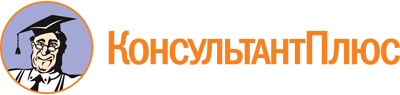 Решение Смоленской областной Думы от 26.04.2001 N 122
(ред. от 26.10.2023)
"О Положении о Молодежном парламенте при Смоленской областной Думе"Документ предоставлен КонсультантПлюс

www.consultant.ru

Дата сохранения: 19.11.2023
 Список изменяющих документов(в ред. постановлений Смоленской областной Думыот 24.04.2003 N 109, от 29.10.2009 N 529, от 27.02.2014 N 45,от 24.02.2022 N 22, от 26.10.2023 N 124)Список изменяющих документов(в ред. постановлений Смоленской областной Думыот 24.04.2003 N 109, от 29.10.2009 N 529, от 27.02.2014 N 45,от 24.02.2022 N 22, от 26.10.2023 N 124)